Az iszlám terjeszkedése során sok kultúrával lépett érintkezésbe. A muszlim utazók leírásai és a térkép segítségével azonosítsa az országokat, illetve kultúrákat, majd válaszoljon a kérdésekre! A, „[….] valamennyi lakosának ruhául mind télen, mind nyáron a selyem szolgál. Némely férfi köztük öt pár selyem salavárit (buggyos nadrágot) is felhúz, hogy megvédje lába alsó részét a nagy nedvességtől. Ami a levegőt illeti, ez forró. Ők nem ismerik a turbánt. Eledelük a rizs.”                                              (Részletek Ibn al-Fakíh földrajzi munkájából, 903)B, „[…] Szakálluk hosszú szokott lenni, úgyhogy néha némelyiküknél három könyök hosszú szakállt is láthatsz. Amikor közülük valaki meghal, fejét kopaszra borotválják és leborotválják szakállát. Ők elválaszthatatlanok az igazságtól, s tiltják a mértéktelenséget az evésben és az ivásban a hét mind a hét napján [...] ismerik a varázslást, és ők mindnyájan azt állítják, hogy van lélekvándorlás.”                         (Részletek Ibn al-Fakíh földrajzi munkájából, 903)C, „[…] folyója szintén a világ csodái közé tartoznak. […] Ez az áldott folyó a közepén folyik, áradása és apálya éppoly szabályos, mint a nap és a hold váltakozásai. Meghatározott időszakban felfakadnak a föld forrásai, s mintha őérte lennének és neki alárendeltjei: vizei zúgnak, felduzzadnak, és úgy kiáradnak, hogy a falvak csak könnyű csónakokkal, kis bárkákkal érintkezhetnek, hálóban levő madárcsapathoz hasonlóan[...].”                                      (Részletek al-Haravi: Kitáb az Zijára című művéből, 1215 előtt)D, „A […] Sziklakupola [Kubbat-asz Szakhra] jelöli a Próféta mennybemenetelének helyét. Itt van az a szikla ahová fölment, és amely őrzi lépteinek nyomát. Magam is láttam ezt a sziklát a frankok idejében […] A Sziklakupola alatt található a lelkek barlangja, ahol azt mondják a hívők lelkei összegyülekeznek; 14 lépcsőn kell ide leereszkedni. Azt is mesélik, hogy ez a barlang Zakariás sírja volt, de egyedül lsten az, aki tudja az igazságot.”                                        (Részletek al-Haravi: Kitáb az Zijára című művéből, 1215 előtt)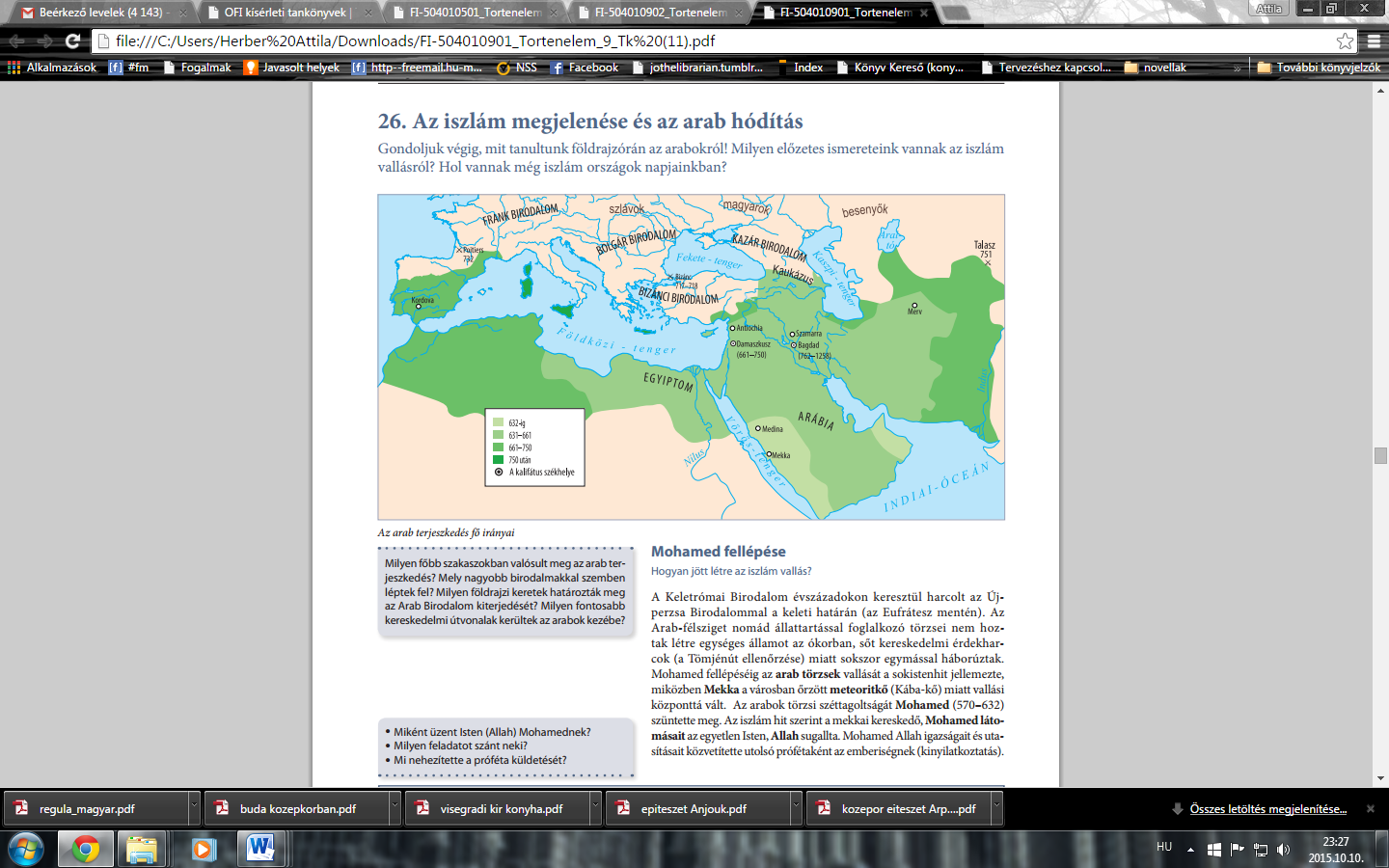 A: …………………………				B:……………………………..C:…………………………..				D:……………………………..1, Melyik felsorolt térségeket hódította meg az iszlám a 7. században? (Betűjelet írjon!)…………………………………………………2, Mi volt az arab világot az itt leírtak közül a legtávolabbi területtel összekötő kereskedelmi út neve?…………………………………………………………………………………………….3, Mit ért a szerző a „frankok idejében” kifejezésen (D szöveg)?………………………………………………………………………………………Megoldás:A: Kína	B: India		C: Egyiptom		D: Palesztina (Jeruzsálem)1, C, D2, Selyem-út3, A keresztes hadjáratok idejét, mikor Jeruzsálem keresztény ellenőrzés alatt állt.